Наши достиженияС 21 по 31 мая в нашем  детском саду проходила  выставка-конкурс  под названием  «Я садовником родился…»  В этой выставке приняли участие дети и родители  нашей группы.  Были отмечены работы Висягиной Светланы  в номинации «Приз зрительских симпатий»  и  Буровой Натальи Борисовны в номинации «За эмоциональность и проникновенность созданного образа».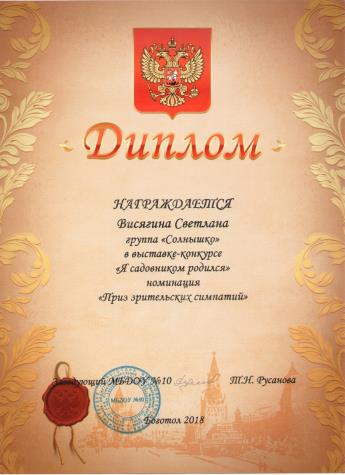 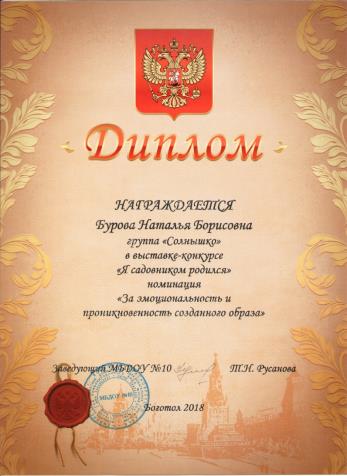 